PENNSYLVANIAPUBLIC UTILITY COMMISSIONHARRISBURG, PA  17120                                                                                                                         September 24, 2020ERRATA NOTICE This is to advise all parties of record that the Final Order entered on September 23, 2020, in the above-captioned proceeding contains errors on Page 1.  On page 1, National Utilities Refund LLC at Docket No. A-2016-2575177 was erroneously included in Table 2 instead of Table 1.  Please find the corrected page attached.  BY THE COMMISSION,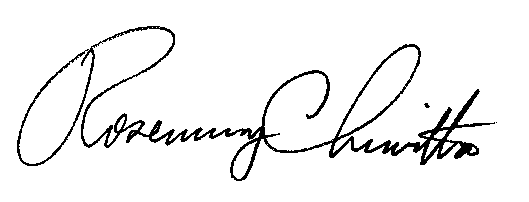 Rosemary ChiavettaSecretaryPENNSYLVANIA PUBLIC UTILITY COMMISSIONHarrisburg, PA  17120	F I N A L    O R D E R	On July 16, 2020, a Tentative Order was entered in the above captioned proceeding.	The Electric Generation Suppliers (EGS) listed in Table 1 below filed approved financial securities within 45 days after publication in the Pennsylvania Bulletin.  Table 1 - EGSs with Approved Financial SecurityBelow are the EGS licensees that provided the required approved financial security.*taking title to electricity	The EGSs listed in Table 2 below failed to file any adverse public comments or approved security within 45 days after publication in the Pennsylvania Bulletin.  Table 2 - EGSs without Approved Financial Security Below are the EGS licensees that failed to provide the required approved financial security.Electric Generation Supplier License Cancellations ofCompanies with an Expired Financial SecurityM-2020-3015227Electric Generation Supplier License Cancellations ofCompanies with an Expired Financial SecurityM-2020-3015227Docket NumberCompany Name  A-2016-2575063*FREEPOINT ENERGY SOLUTIONS LLCA-2016-2575177NATIONAL UTILITIES REFUND LLCA-2016-2579236TRIANGLENERGY LLCDocket NumberCompany NameA-2014-2457160NORESCO LLCA-2019-3012205WATTB INC